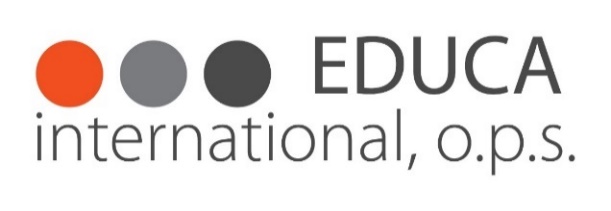 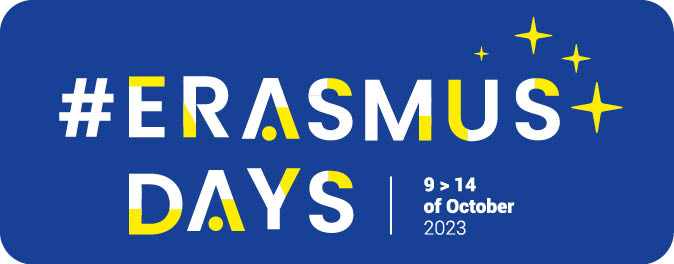                       Erasmus DaysFotosoutěž 2023 - podmínkyPořadatelPořadatelem fotosoutěže je EDUCA International, o.p.s., IČ: 28187172 Sídlo firmy: EDUCA International, o.p.s. Na Moklině 289/16 163 00 Praha 6Pracoviště: EDUCA International, o.p.s. Strojírenská 260/14, 155 21 Praha – Zličín Téma / název fotosoutěže„Vzdělání pro všechny“TermínFotosoutěž bude probíhat od 01.07.2023 do 08.10.2023. V tomto termínu mají možnost soutěžící průběžně zasílat fotografie s krátkým popisem.SOUTĚŽ BUDE PROBÍHAT NA INSTAGRAMU A PROSTŘEDNICTVÍM E-MAILU!Vyhlášení proběhne během listopadu 2023.Účastníci fotosoutěže / kategorieÚčast v soutěži je bez omezení věku, pohlaví, svobody vyznání či národnosti.Počet snímkůKaždý účastník může do soutěže přihlásit min. 1 a max. 3 fotografie.Technická specifikace soutěžních fotografiíformát souborů: JPGformát / poměr stran fotografie: libovolný (na výšku, na šířku, čtverec, panorama)minimální velikost / rozlišení: ~ 6 Mpix (delší strana fotografie minimálně 2560 bodů)maximální velikost souboru: 20 MBfotografie z mobilních telefonů / tabletů / fotoaparátů: ano, bez omezeník fotografii může být připojen název (max. 30 znaků) a příběh (max. 500 znaků)Fotografie, které nesplní výše uvedené požadavky, nebudou do soutěže přijaty.Přihlášení do fotosoutěžeDo fotosoutěže je možné se přihlásit zasláním emailu s krátkým popisem fotografie/fotografií a jejich nahráním na email educa.fotosoutez@seznam.cza pomocí Instagramu. PODMÍNKY SOUTĚŽE NA INSTAGRAMU:Vyberte 1 až 3 fotky z Vaší Erasmus+ mobility, které korespondují s tématem „Vzdělání pro všechny“Označte náš profil @educacz v postuDejte follow na náš profil @educaczFotografie přijaté do soutěže budou průběžně prezentovány na sociálních sítích, především FCB a Instagramovém účtu Educa International.Hodnocení fotografií / porotaFotografie budou hodnoceny / bodovány odbornou porotou ve složení:JUDr. Josef VochozkaMgr. Monika Kašová FatkováBc. Kateryna MarodiMansi MishraGoknur TaniyanPetra Klačková  U každé soutěžní fotografie porota provede anonymní bodové hodnocení a následně budou v každé kategorii vyhlášeni 3 účastníci, jejichž fotografie získala nejvyšší počet bodů. V případě, že více fotografií získá stejný počet bodů, bude o pořadí rozhodovat součet bodů všech soutěžních fotografií účastníka. V případě rovnosti bodů více účastníků pak mohou být vyhlášena např. dvě první / druhá / třetí místa.Bodové hodnoceníNámět: 0 – 50 bodů (hodnotí se zajímavost / originalita námětu / dodržení tématu)Celkový dojem: 0 – 50 bodů (hodnotí se celkový dojem z fotografie, kompozice, barevnost a technická kvalita)CenyPropagační materiály Domu zahraniční spolupráce, propagační materiály Educa International o.p.s., zajímavé knihy a další věcné ceny.Námitky, reklamaceO reklamacích, námitkách či nejasnostech rozhoduje s konečnou platností pořadatel, současně si vyhrazuje právo změnit podmínky soutěže či soutěž zrušit bez udání důvodu. V takovém případě není pořadatel povinen provést vyhodnocení soutěže, ani udělit výhry.Vyřazení ze soutěžePořadatel si vyhrazuje právo vyřadit ze soutěže fotografie / účastníky, kteří nesplňují stanovené podmínky.Souhlas účastníkaOdesláním přihlášky účastník souhlasí s tím, aby zaslané snímky byly použity pořadatelem na propagaci zahraničních mobilit v rámci programu Erasmus+ publikováním v tisku či jiných médiích, na reklamních plochách nebo v elektronické formě, na sociálních sítích, na propagačních materiálech a předmětech Educa International, o.p.s. apod.  bez nároku na honorář.Zasláním fotografie do soutěže účastník potvrzuje, že je autorem fotografie, a že je oprávněn s fotografií nakládat. Pokud by se takové tvrzení účastníka ukázalo nepravdivé, může být taková fotografie ze soutěže vyřazena, smazána a účastník může být bez náhrady ze soutěže vyřazen. Účastník tedy bere na vědomí, že na sebe přebírá odpovědnost za škodu, která může vzniknout pořadateli nebo třetím osobám v důsledku porušení této podmínky.Pořadatel nepřebírá jakoukoli odpovědnost za obsah fotografií, za porušení práv třetích osob jejich zobrazením na fotografii či užitím fotografie ze strany pořadatele v dobré víře v souladu s těmito podmínkami.Každý účastník je povinen při pořizování fotografií postupovat v souladu s právními předpisy, dbát oprávněných zájmů a práv třetích osob, zejména osob na fotografii a jejich soukromí a práv na ochranu osobnosti.Zasláním fotografie do soutěže dává účastník vůči pořadateli jednoznačně najevo, že splnil podmínky tohoto odstavce, a že souhlasí s tím, že zcela odpovídá za porušení těchto práv.GDPR pro účastníky soutěžePokud se na fotografiích bude vyskytovat identifikovatelná podoba osob, pak jejich souhlas s uveřejněním jejich podoby si zajistí sám autor soutěžního fotografického snímku.Educa International o.p.s. zajišťuje zpracování osobních údajů soutěžících v souladu s platnou legislativou a to z.č. 110/2019 Sb., o zpracování osobních údajů v platném znění.